В соответствии Законом Красноярского края от 29.10.2009 № 9-3864 «О системах оплаты труда работников краевых государственных учреждений», статьей 23 Устава Ужурского района Красноярского края Ужурский районный Совет депутатов РЕШИЛ:1. Внести в Положение об оплате труда работников муниципальных учреждений, утвержденное решением Ужурского районного Совета депутатов от 18.09.2013 № 41-290р «Об утверждении Положения об оплате труда работников муниципальных учреждений», следующие изменения:1.1. В статье 4:а) пункт 1 после абзаца пятого дополнить абзацем следующего содержания:«специальная краевая выплата.»;б) пункт 2 дополнить пунктом 2.1 следующего содержания:«2.1. Специальная краевая выплата устанавливается в целях повышения уровня оплаты труда работника.Работникам по основному месту работы ежемесячно предоставляется специальная краевая выплата. Максимальный размер выплаты при полностью отработанной норме рабочего времени и выполненной норме труда (трудовых обязанностей) составляет три тысячи рублей. Работникам по основному месту работы при не полностью отработанной норме рабочего времени размер специальной краевой выплаты исчисляется пропорционально отработанному работником времени.»;в) в пункте 7 после слов «установленной  пунктом  3  настоящей статьи» дополнить словами «, специальной краевой выплаты».1.2. Приложение 6 к Положению об оплате труда работников муниципальных учреждений  изложить в редакции согласно приложению к настоящему решению.2. Настоящее решение вступает в силу с 1 января 2024 года, но не ранее дня, следующий за днем его официального опубликования в газете «Сибирский хлебороб».ПРЕДЕЛЬНОЕ КОЛИЧЕСТВО ДОЛЖНОСТНЫХ ОКЛАДОВРУКОВОДИТЕЛЕЙ УЧРЕЖДЕНИЙ, УЧИТЫВАЕМЫХ ПРИ ОПРЕДЕЛЕНИИ ОБЪЕМА СРЕДСТВ НА ВЫПЛАТЫ СТИМУЛИРУЮЩЕГО ХАРАКТЕРА РУКОВОДИТЕЛЯМ УЧРЕЖДЕНИЙ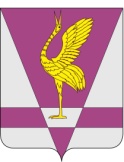 КРАСНОЯРСКИЙ КРАЙУЖУРСКИЙ РАЙОННЫЙ СОВЕТДЕПУТАТОВРЕШЕНИЕКРАСНОЯРСКИЙ КРАЙУЖУРСКИЙ РАЙОННЫЙ СОВЕТДЕПУТАТОВРЕШЕНИЕКРАСНОЯРСКИЙ КРАЙУЖУРСКИЙ РАЙОННЫЙ СОВЕТДЕПУТАТОВРЕШЕНИЕ00.00.2023г.г. Ужур№ 00-000рО внесении изменений в решение Ужурского районного Совета депутатов от 18.09.2013 № 41-290р «Об утверждении Положения об оплате труда работников муниципальных учреждений»О внесении изменений в решение Ужурского районного Совета депутатов от 18.09.2013 № 41-290р «Об утверждении Положения об оплате труда работников муниципальных учреждений»О внесении изменений в решение Ужурского районного Совета депутатов от 18.09.2013 № 41-290р «Об утверждении Положения об оплате труда работников муниципальных учреждений»Председатель Ужурского районного Совета депутатов________________( Агламзянов А.С.)Глава Ужурского района _________________(Зарецкий К.Н.)Приложение к решению от №Приложение № 6 к Положению об оплате труда работников муниципальных учреждений№ п/пУчрежденияПредельное количество должностных окладов руководителя учреждения, подлежащих централизации, в год1231Учреждения, подведомственные отделу культуры, спорта и молодежной политикидо 382Учреждения, подведомственные управлению образованиядо 473Учреждения по сопровождению деятельности органов местного самоуправлениядо 364Муниципальные учреждения по ведению бухгалтерского учетадо 19,5